Colegio Emilia Riquelme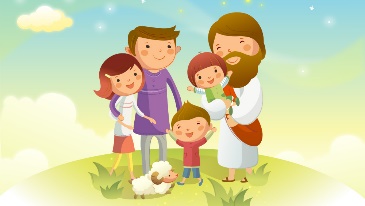 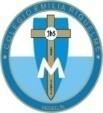 MatemáticasGrado: 5Gracias por su apoyo. Un saludo enorme y Dios los guarde.Nuestra clase en el horario normal  lunes a viernes de 07:00 a 08:00 am.(Los correos por si se presentan inquietudes).Correo: pbustamante@campus.com.coFecha 26 de mayo 2020Las clases por zoom de esta semana serán  martes   y miércoles. los otros días  son para aclarar dudas por el chat del correo, whatsapp y realizar la actividad.Saludo: Tarjeta Tema: Actividad de repaso.Continuamos repasando cada estudiante se le pregunta y desarrolla un ejercicio.Tener listo cuaderno y cartuchera, para que desarrolles los ejercicios, que se irán dictando en clase. (debes copiar por lo menos 5 ejercicios)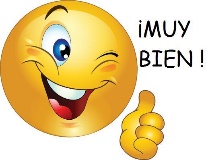 Fecha 27 de mayo de 2020Salud: Oración. Tema: solución de problemas.Ten el libro a la mano y cartuchera para que solucionemos los problemas.Fecha 28 de mayo de 2020Tema: Actividad de radicación y potencia.Desarrollar la actividad del siguiente cuadro en el cuaderno.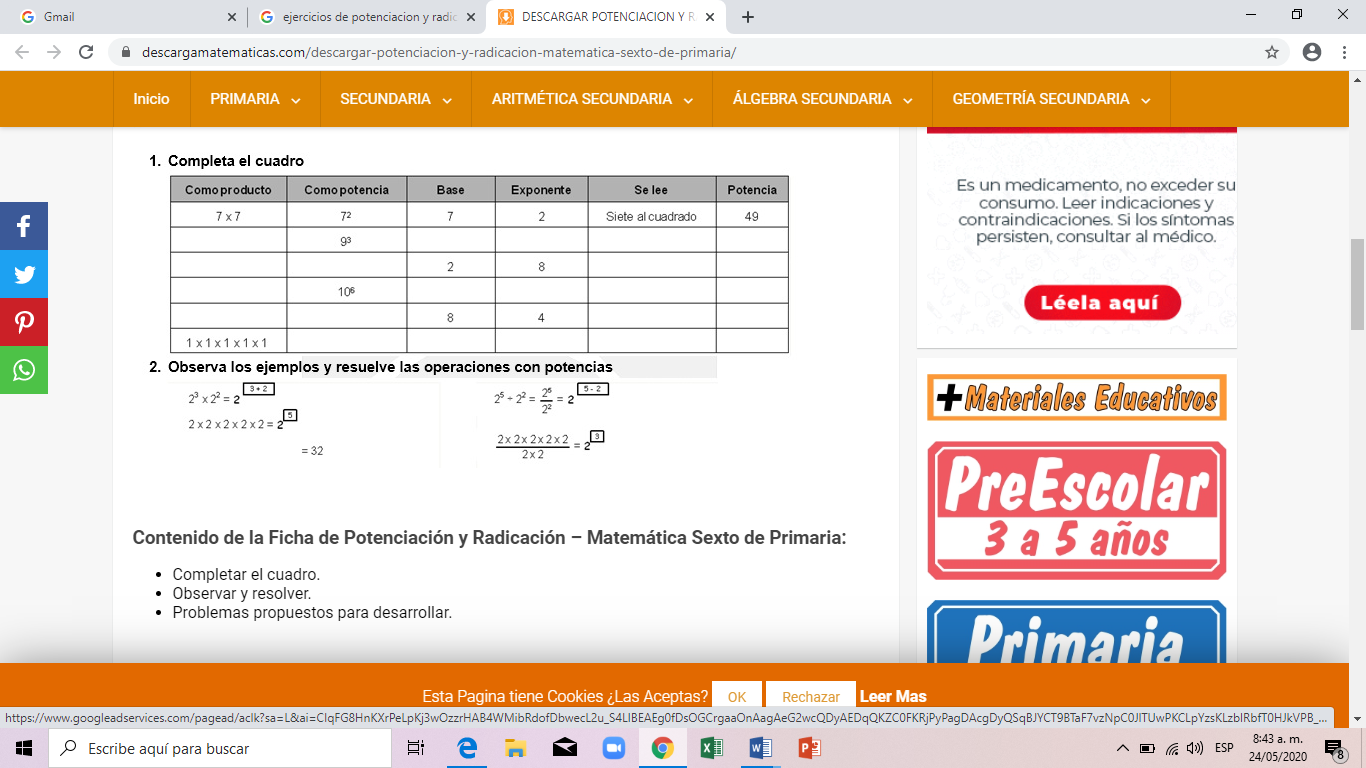 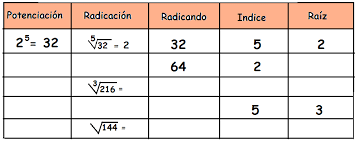 Fecha 29 de mayo de 2020Tema: ENVIO DE ACTIVIDADES.Actividad Enviar al correo la evidencia de la actividad de los cuadrosRecuerda escribir nombre, apellido y grado.Gracias.